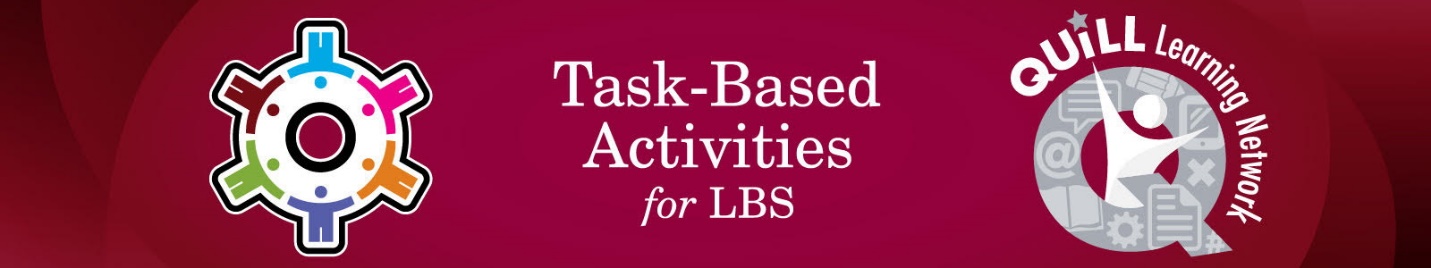 Transition Task: Prepared for the Project, Teaching to Fish (Build Tasks) Integrating OALCF Task Development within Ontario’s Literacy Programs (2014)Task Title: Dress Appropriately for an InterviewOALCF Cover Sheet – Practitioner CopyLearner Name:Date Started (m/d/yyyy):Date Completed (m/d/yyyy):Successful Completion:  Yes  	No  Task Description: Learn what type of clothing and accessories are appropriate for an interview.Competency: A: Find and Use Information, B: Communicate Ideas and Information, D: Digital TechnologyTask Groups: A1: Read continuous text, A2: Interpret documents, B2:  Write continuous text, D2: Use Digital TechnologyLevel Indicators:A1.1: Read brief texts to locate specific detailsA1.2: Read texts to locate and connect ideas and information A2.1: Interpret very simple documents to locate specific detailsB2.1: Write brief texts to convey simple ideas and factual informationD.2: Perform well-defined, multi-step digital tasksPerformance Descriptors: See chart on last pageMaterials Required:Attached document “Dress Appropriately for an Interview”Computer with Internet accessDress Appropriately for an InterviewYou never get a second chance to make a first impression.How you conduct yourself, your interpersonal skills, and your ability to articulate intelligent and well-thought-out responses to questions are the most important elements of an interview.  Whether or not you look professional or sloppy could play a huge role if you get hired.Dressing for an interview is a presentation and should not be distracting.  Never confuse an interview or business event with a social function. When going to an interview don't dress for a party or the way you would if you were going to a club. Interviewers can decide in 10 seconds that they don't want to hire you, but it will take them longer to decide if they want to hire you. Dressing on the conservative side, assures you won't unintentionally disqualify yourself.Everything should be clean and wrinkle-free. Wrinkle-free shows an attention to detail.Check for hanging threads and tags. The cost does not have to bankrupt you. One outfit for several interviews is okay. Colours should be conservative, no flashing neon, loud or busy prints.Try to wear a good quality outfit that fits well. The general rule is that you dress one or two levels higher than the job you're seeking. If you were interviewing for a job as a mechanic, you wouldn't wear dirty overalls, even though that's how you would dress for that kind of work. You would go to the interview wearing an open-collar shirt, clean pants, and maybe a jacket. T-shirts for men are unacceptable.Some industries have very strict dress code requirements.Ask what type of dress code the company follows when you are setting up your interview.Dressing appropriately for an interview is a show of respect for the interviewer and demonstrates that you understand that this is a professional meeting.Grooming and Accessory TipsHair should be clean and neatShoes should be polished and not scuffedClothes should not be missing buttons, remove lint, hanging tags, or threadsClean fingernailsMake sure you shave and keep facial hair to a minimum.Perfume or cologne should be used sparingly or not at all. Some companies have scent-free environments. Many people have allergies and sensitivities to scents. Don't smoke before your interview. Portfolios/Padfolios/Business Bags are a good idea. You can hold documents such as additional copies of your resume and paper for taking notes. No large briefcase.Backpacks and book bags are not appropriate for job interviews. These are for school.If it is important for you to dress the way you normally do, such as having numerous body piercings that's fine, but realize that you may not get the job. Don’t wear over-the-top jewellery. You want the interviewer to pay attention to you, not your bling.Dress according to the season. A turtleneck sweater in the middle of the summer doesn't look appropriate.For women, don’t overdo your makeup. Wear natural colors and avoid heavy eye shadow, eyeliner, and bright coloured lipstick.Good Luck with your interview!Work Sheet 1Read the document Dress Appropriately for an Interview to complete the tasks.Task 1: What do you never get a second chance to make?Answer:Task 2: How quickly can an interviewer decide not to hire you?Answer:Task 3: What is the general rule for dressing for an interview?Answer:Task 4: Why is it best not to wear perfume or cologne?Answer:Work Sheet 2Task 5: What type of shirts are not acceptable for men to wear to an interview?Answer:Task 6: Choose one of the occupations listed below, go to the Canadian National Occupational Classification to get more information about the occupation, and "Search the NOC" to locate the occupation description.  List the appropriate clothing and accessories you think you should wear to an interview.A) Restaurant Host:B) Nurse:C) Welder:AnswersTask 1: What do you never get a second chance at?A first impressionTask 2: How quickly can an interviewer decide not to hire you?10 secondsTask 3: What is the general rule? Dressing one or two levels above the normal company dress codeTask 4: Why is it best not to wear perfume or cologne?Company policy restricts it, people are sensitive or allergic to them,Task 5: What type of shirts are not acceptable for men to wear to an interview?T-shirts/No-collar shirtsTask 6: Choose one of the occupations listed below, go to the Canadian National Occupational Classification to get more information about the occupation, and "Search the NOC" to locate the occupation description.  List the appropriate clothing and accessories you think you should wear to an interview.A) Restaurant Host:Suit - pants, or skirtMinimal jewelleryHigh HeelsSubtle MakeupB) Nurse:Suit - pants, or skirtMinimal jewelleryHigh Heels or flatsSubtle MakeupC) Welder:Clean and pressed casual pants and shirtDress shoesPerformance Descriptors 1Performance Descriptors 2This task: Was successfully completed        Needs to be tried again  Learner Comments:Instructor (print):					Learner (print):URLsCanadian National Occupational Classificationhttps://noc.esdc.gc.ca/Home/Welcome/4d655901c5a8499d8af705bb2a3aee03?GoCTemplateCulture=en-CAGoal Path:EmploymentApprenticeshipSecondary SchoolPost SecondaryIndependenceLevelsPerformance DescriptorsNeeds WorkCompletes task with support from practitionerCompletes task independentlyA1.1Reads short texts to locate a single piece of informationA1.1Decodes words and makes meaning of sentences in a single textA1.2Scans text to locate informationA1.2Locates multiple pieces of information in simple textsA1.2Makes low-level inferencesA1.2Follows the main events of descriptive, narrative, and informational textsA2.1Scans to locate specific detailsA2.1Interprets brief text and common symbolsA2.1Identifies how lists are organized (e.g. sequential, chronological, alphabetical)LevelsPerformance DescriptorsNeeds WorkCompletes task with support from practitionerCompletes task independentlyB2.1Writes simple texts to request, remind or informB2.1Conveys simple ideas and factual informationD.2Demonstrates a limited understanding of sequenceD.2Locates and recognizes functions and commandsD.2Makes low-level inferences to interpret icons and textD.2Begins to identify sources and evaluate information